Application Eligibility and CriteriaThe Community Event Fund supports grass-roots events that create opportunities that build and celebrate community pride along with connecting communities and celebrating diversity. The Fund is limited and a competitive process where priority will be given to applications that best meet the defined eligibility and criteria.   For the 2022/23 funding round, priority will be given to events that show they will use Waipā based suppliers and that showcase the wellbeing benefits the event brings to our residents.For events that don’t meet this criteria, you may wish to look at the District Promotion Fund.Eligibility 	Events deemed eligible for consideration are assessed relative to the following: a substantial portion of the event must be based in the Waipā districtthe event must occur between  1 July 2022 and 30 June 2023the application form must be completed in its entirety and all relevant supporting material suppliedpreviously successful applicants must have completed and returned their post event report.Criteria If your event is eligible for support, the following criteria applies:organisations applying must be a legally constituted not-for-profit community group or club (charitable trust or incorporated society)the event is able to demonstrate its ability to promote the Waipā district as an attractive place to livethe event creates opportunities to build and celebrate community pride and for our communities to connect and celebrate our diversitythe event must benefit the wellbeing of Waipā residentsthe event should use as many Waipā suppliers as possible and demonstrate these within it’s application for fundingWaipā District Council has the opportunity to benefit from the event through promotion using Waipa Home of Champions brandapplications cannot be funded from more than one of Council’s funding programmesapplications that are not completed with all the relevant supporting material required will not be considered.A Community Event Fund Application Pack must be returned to Waipā District Council no later than 5pm, Friday 20 May 2022.   This funding round is open to events scheduled 1 July 2022 – 30 June 2023. For events planned in early August 2022, please contact council’s events and marketing advisor to discuss.Email: events@waipadc.govt.nz  or phone 0800 924 723.General informationApplicants are asked to remember that the Community Event Fund constitutes public money for which a high degree of accountability is required.  It is important that the details contained within this application are as accurate and concise as possible.Event organisers applying for multiple events must supply an application form for each individual event.An Event Application Form must be completed by all events on public spaces (i.e. road, reserve or park) or an event likely to have noise, traffic, building consent (large marquees/grandstand) issues.  If you are unsure if your event requires this, please contact our events advisor who can assist you.  The form can also be requested by emailing events@waipadc.govt.nz. This is to be submitted at least three months prior to your event.The event organiser is responsible for applying and paying for any consents/permits/approvals, if needed.  The event should also have a suitable Health and Safety Plan to ensure any risks have been identified and managed.Co-marketing opportunities for Waipā District Council are expected. The Waipā Home of Champions brand is required to be included in your event promotional material. Use of this logo on your promotional material must be sighted and approved before being published/printed. Please contact council’s Communication department for copies of our logo and approval of their use events@waipadc.govt.nz.Funding is conditional until the event organiser has confirmed that the event is proceeding and all consents/permits/approvals have been confirmed(if necessary), have been approved. Payment will be made once council is satisfied all conditions have been met. GST will be added to grants if the event organisation is GST registered. Payment will be processed from Waipā District Council within 60 days prior to the event date unless otherwise specified and payment will be made on 20th of month following receipt of your Tax Invoice.  Payment is preferred by direct payment into your bank account. Invoices / request for payment of payment must be received by end financial year that the application is made, 30 June 2023.Please note that if your application has been successful and funded by the Community Event Fund, you will be ineligible to apply to any other council fund for the same activity or event.  If you are unsure which fund to apply to, please contact us.Who to contact for additional assistance:For assistance regarding your application and advice about organising your event, including completing the event application form, contact the events and marketing advisor by calling 0800 924 723 or emailing  events@waipadc.govt.nz.Please return this application form either by: Email:	   events@waipadc.govt.nz Post:	Community Event Fund, Waipā District Council, Private Bag 2402, Te Awamutu 3840Deliver:   101 Bank Street, Te Awamutu  or  23 Wilson Street, Cambridge.For events to be held in the Waipā District between 1 July 2022 – 30 June 2023Section 1 – Event DetailsSection 2 – Event DescriptionSection 3 – Funding and SupportWhat other funding/sponsorship are you seeking for this event?The Community Event Fund is for the purpose of supporting events, not funding them in their entirety.  There is an expectation that you will seek event funding from other sources.  List the details of support (financial or otherwise) you have, or will seek, from other stakeholders.  Please include:	□  A copy of your event budget□  A bank deposit slip, screenshot of online banking account and name or a bank statement to verify your account for payment of funds to successful applicants.Council Event Equipment:  Council has some event equipment which may assist your event and may be available for some events, conditions apply. Council staff involvement and resources loaned will contribute to our overall support and have an in-kind value associated with them.  Section 4 – Waipā District Council RecognitionThe purpose of the Community Event Fund is ‘support’.  It is important that Council’s support is recognised.  How might the proposed event do this? Section 6 – Consent RequirementsSection 7 – Post Event ReportIn order to determine whether Council’s support has been successful, a Post Event Report (PER) will be required. The PER must be submitted within 3 months of the event’s completion. The template can be found on our website or request a form at events@waipadc.govt.nz. Failure to provide this report may jeopardise future support.Will you be able to supply data to support final event costs, outcomes achieved, attendee numbers and feedback, and other such post-event data?                              □ Yes              □ NoSection 8 – Applicant DetailsSection 9 - Declaration9.1	We, the undersigned persons, hereby declare that the information supplied in this application on behalf of our club/organisation is correct, to the best of our knowledge.9.2	We consent to Waipā District Council collecting the personal contact details provided, and retaining and using these details.  Information may be included in a public Meeting Agenda. We acknowledge our right to have access to this information.  This consent is given in accordance with the Privacy Act 1993.Final Checklist – Have you………?If attaching additional pages to answer specific questions, please submit in A4 size.Please return this form either by: Email to: 		events@waipadc.govt.nzPost to:	Events AdvisorWaipā District Council Private Bag 2402Te Awamutu 3840Deliver to:		, Te Awamutu    or    .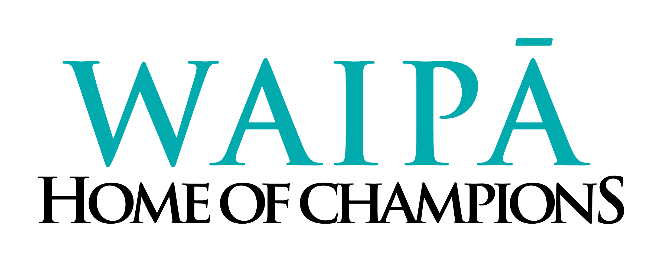 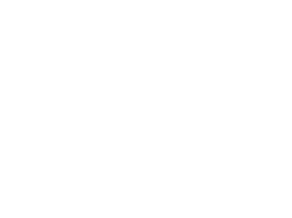 Community Event FundApplication PackWaipā District Council, Private Bag 2402, Te Awamutu 3840Phone:  0800 924 723  | Web:  www.waipadc.govt.nz/funding | Email: events@waipadc.govt.nzWaipā District Council, Private Bag 2402, Te Awamutu 3840Phone:  0800 924 723  | Web:  www.waipadc.govt.nz/funding | Email: events@waipadc.govt.nzCommunity Event FundApplication FormName of Event:  Date of Event:  Frequency of Event (e.g. ‘one-off’, ‘annual’):  Location or venue:  Time of event:	  Type of event: (sports/recreation, arts/cultural, community, other?)  Event outline:  Other organisations involved in the event and/or providing support:  Who / How?Amount of funding support requested:  $OrganisationPurposeAmount ($)Own fundingCommunity FundersBusiness sponsorshipOther non-cash contributionsWaipa Event EquipmentRequired Y/NSet Up DatePack Up DateBranded 3m x 3m pop up tent (1)Branded 6m x 3m marquee (1)Branded 6m x 6m marquees (2)Inflatable branded bikeInflatable branded archLectern with brandingCrowd control barriers (20)Recognition of the Waipā Home of Champions brand:Signage placement: Vocal endorsements: Online presence: (please outline any social media or websites your event has):Advertising (please specify type and budget allowed):Complimentary ticketing: for an official/Mayoral welcome:Other benefits (please detail all opportunities in full):Marketing plan (please include a summary of how you intend marketing this event):Have you consulted with council staff to determine whether consents/ permits or other approvals are necessary for this event?  (Event organisers are required by Council to complete an Event Application Form to determine if approvals are required, whether Council funding is successful or not.)□ Yes□ NoWhat was the outcome, if known? What was the outcome, if known? What was the outcome, if known? Legal name of applicant/organisation (as on your bank account):  Trading name (if different):Contact person:  Postal address: Telephone (including mobile number/s):  Email:  Is the event organiser/organisation team paid or voluntary?  Is the applicant a legal entity? (e.g. incorporated society, trust, charity etc.):   GST registered? (please circle)    Yes          No                     GST no.:  Name of person completing form:Position in organisation:Daytime contact phone number:Signed:Date:Name of person completing form:Position in organisation:Daytime contact phone number:Signed:Date:Reviewed the fund criteria and expectations of successful applicantsFilled in all areas of this application formCompleted/attached your ‘Benefits Analysis – Increased Wellbeing’ responseAttached financial requirements: Event budget and bank account details Completed an Event Application Form for events on public / council owned land. 